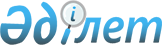 О распределении государственного образовательного заказа на подготовку специалистов с высшим образованием по специальностям на 2012/2013 учебный годПриказ Министра образования и науки Республики Казахстан от 4 июня 2012 года № 254. Зарегистрирован в Министерстве юстиции Республики Казахстан 6 июня 2012 года № 7695

      В целях реализации постановления Правительства Республики Казахстан от 18 мая 2012 года № 640 «Об утверждении государственного образовательного заказа на подготовку специалистов с высшим и послевузовским образованием, а также с техническим и профессиональным, послесредним образованием в организациях образования, финансируемых из республиканского бюджета (за исключением организаций образования, осуществляющих подготовку специалистов для Вооруженных Сил, других войск и воинских формирований) на 2012/2013 учебный год» ПРИКАЗЫВАЮ:



      1. Распределить:



      1) государственный образовательный заказ на подготовку специалистов с высшим образованием на 2012/2013 учебный год в разрезе специальностей по очной форме обучения, согласно приложению 1 к настоящему приказу;



      2) государственный образовательный заказ на подготовку специалистов с высшим образованием на 2012/2013 учебный год в разрезе специальностей по заочной форме обучения, согласно приложению 2 к настоящему приказу.



      2. Департаменту высшего и послевузовского образования (Жакыпова Ф.Н.):

      1) обеспечить государственную регистрацию настоящего приказа в Министерстве юстиции Республики Казахстан;



      2) после прохождения государственной регистрации опубликовать настоящий приказ в средствах массовой информации.



      3. Департаменту финансов и инвестиционных проектов (Нургожаева Т.А.) осуществить финансирование высших учебных заведений в соответствии с контингентом студентов, зачисленных по государственному образовательному заказу.



      4. Контроль за исполнением настоящего приказа возложить на вице-министра Орунханова М.К.



      5. Настоящий приказ вводится в действие со дня его первого официального опубликования.      Министр                                    Б. Жумагулов

Приложение 1 к приказу     

Министра образования и     

науки Республики Казахстан 

от 4 июня 2012 года № 254   

Государственный образовательный заказ на подготовку

специалистов с высшим образованием на 2012/2013 учебный год

в разрезе специальностей по очной форме обучения      Сноска. Приложение 1 с изменениями, внесенными приказом и.о. Министра образования и науки РК от 28.06.2012 № 309 (вводится в действие со дня его первого официального опубликования).

Приложение 2 к приказу     

Министра образования и     

науки Республики Казахстан 

от 4 июня 2012 года № 254   

Государственный образовательный заказ

на подготовку специалистов с высшим образованием

на 2012/2013 учебный год в разрезе специальностей

по заочной форме обучения
					© 2012. РГП на ПХВ «Институт законодательства и правовой информации Республики Казахстан» Министерства юстиции Республики Казахстан
				ШифрНаименование

специальностейОбразовательные грантыОбразовательные грантыОбразовательные грантыОбразовательные грантыОбразовательные грантыОбразовательные грантыОбразовательные грантыШифрНаименование

специальностейИТОГОполное обучениеполное обучениеполное обучениесокращенное обучениесокращенное обучениесокращенное обучениеШифрНаименование

специальностейИТОГОВсегоказруссВсегоказрусс1. Образование1. Образование1. Образование1. Образование1. Образование1. Образование1. Образование1. Образование1. Образование5В010100Дошкольное обучение

и воспитание20015090605030205В010200Педагогика и методика

начального обучения20015090605030205В010300Педагогика и

психология240210126843018125В010400Начальная военная

подготовка5035211415965В010500Дефектология230190114764024165В010600Музыкальное

образование8065392615965В010700Изобразительное

искусство и черчение8065392615965В010800Физическая культура и

спорт250220132883018125В010900Математика5304802881925030205В011000Физика3002701621083018125В011100Информатика4003402041366036245В011200Химия30029017411610645В011300Биология150140845610645В011400История15012575502515105В011500Основы права

и экономики6045271815965В011600География808048325В011700Казахский язык и

литература42338338340405В011800Русский язык и

литература100808020205В011900Иностранный язык: два

иностранных языка

(английский язык)7206403842568048325В011900Иностранный язык: два

иностранных языка

(немецкий язык)302515105325В011900Иностранный язык: два

иностранных языка

(французский язык)303018125В012000Профессиональное

обучение8007204322888048325В012100Казахский язык и

литература в школах с

неказахским языком

обучения70606010105В012200Русский язык и

литература в школах с

нерусским языком

обучения70606010105В012300Социальная педагогика

и самопознание34332319412920128ВСЕГО5886517631991977710428282Квота для детей-сирот

(1 %)62Квота для инвалидов

I, II групп,

инвалидов с детства,

детей-инвалидов (1 %)62Квота для лиц,

приравненных по

льготам и гарантиям к

участникам и

инвалидам Великой

Отечественной войны

(0,5 %)31Квота для лиц

казахской

национальности, не

являющихся гражданами

Республики Казахстан

(2 %)123ИТОГО61642. Гуманитарные науки2. Гуманитарные науки2. Гуманитарные науки2. Гуманитарные науки2. Гуманитарные науки2. Гуманитарные науки2. Гуманитарные науки2. Гуманитарные науки2. Гуманитарные науки5В020100Философия20201285В020200Международные

отношения404024165В020300История505030205В020400Культурология353521145В020500Филология: казахский

язык7575755В020500Филология: русский

язык 3535355В020600Религиоведение656539265В020700Переводческое дело808048325В020800Археология и

этнология282817115В020900Востоковедение1515965В021000Иностранная

филология: английский

язык303018125В021000Иностранная

филология: немецкий

язык55325В021000Иностранная

филология: арабский

язык5555В021000Иностранная

филология: турецкий

язык1010555В021000Иностранная

филология: корейский

язык1010555В021000Иностранная

филология: китайский

язык1010555В021000Иностранная

филология: японский

язык55325В021000Иностранная

филология: персидский

язык55325В021000Иностранная

филология: узбекский

язык5555В021000Иностранная

филология: уйгурский

язык5555В021000Иностранная

филология: индийский

язык (хинди, урду)5555В021000Иностранная

филология:

французский язык55325В021000Иностранная

филология: польский

язык55325В021100Теология1010555В021200Тюркология1010555В021500Исламоведение100100100ВСЕГО668668453215Квота для детей-сирот

(1 %)7Квота для инвалидов

I, II групп,

инвалидов с детства,

детей-инвалидов (1 %)7Квота для лиц,

приравненных по

льготам и гарантиям к

участникам и

инвалидам Великой

Отечественной войны

(0,5 %)4Квота для лиц

казахской

национальности, не

являющихся гражданами

Республики Казахстан

(2 %)14ИТОГО7003. Право3. Право3. Право3. Право3. Право3. Право3. Право3. Право3. Право5В030100Юриспруденция818149325В030200Международное право464628185В030300Правоохранительная

деятельность1515965В030400Таможенное дело2020128ВСЕГО1621629765Квота для детей-сирот

(1 %)2Квота для инвалидов

I, II групп,

инвалидов с детства,

детей-инвалидов (1 %)2Квота для лиц,

приравненных по

льготам и гарантиям к

участникам и

инвалидам Великой

Отечественной войны

(0,5 %)1Квота для лиц

казахской

национальности, не

являющихся гражданами

Республики Казахстан

(2 %)3ИТОГО1704. Искусство4. Искусство4. Искусство4. Искусство4. Искусство4. Искусство4. Искусство4. Искусство4. Искусство5В040200Инструментальное

исполнительство88535В040300Вокальное искусство88535В040400Традиционное

музыкальное

искусство88535В040600Режиссура1010645В040900Хореография1010645В041300Живопись1010645В041400Графика88535В041700Декоративное

искусство1515965В041900Музейное дело и

охрана памятников252515105В042000Архитектура505030205В042100Дизайн454527185В042200Издательское дело141486ВСЕГО21121112784Квота для детей-сирот

(1 %)2Квота для инвалидов

I, II групп,

инвалидов с детства,

детей-инвалидов (1 %)2Квота для лиц,

приравненных по

льготам и гарантиям к

участникам и

инвалидам Великой

Отечественной войны

(0,5 %)1Квота для лиц

казахской

национальности, не

являющихся гражданами

Республики Казахстан

(2 %)4ИТОГО2205. Социальные науки и бизнес5. Социальные науки и бизнес5. Социальные науки и бизнес5. Социальные науки и бизнес5. Социальные науки и бизнес5. Социальные науки и бизнес5. Социальные науки и бизнес5. Социальные науки и бизнес5. Социальные науки и бизнес5В050100Социология404024165В050200Политология353521145В050300Психология505030205В050400Журналистика808048325В050500Регионоведение303018125В050600Экономика656539265В050700Менеджмент444426185В050800Учет и аудит606036245В050900Финансы606036245В051000Государственное и

местное управление505030205В051100Маркетинг505030205В051200Статистика1515965В051300Мировая экономика404024165В051400Связь с

общественностью323219135В051500Архивоведение,

документоведение и

документационное

обеспечение1010645В051900Организация и

нормирование труда2020128ВСЕГО681681409272Квота для детей-сирот

(1 %)7Квота для инвалидов

I, II групп,

инвалидов с детства,

детей-инвалидов (1 %)7Квота для лиц,

приравненных по

льготам и гарантиям к

участникам и

инвалидам Великой

Отечественной войны

(0,5 %)4Квота для лиц

казахской

национальности, не

являющихся гражданами

Республики Казахстан

(2 %)14ИТОГО7136. Естественные науки6. Естественные науки6. Естественные науки6. Естественные науки6. Естественные науки6. Естественные науки6. Естественные науки6. Естественные науки6. Естественные науки5В060100Математика15015090605В060200Информатика200200120805В060300Механика808048325В060400Физика12012072485В060500Ядерная физика11011066445В060600Химия12012072485В060700Биология11411468465В060800Экология13013078525В060900География707042285В061000Гидрология606036245В061100Физика и астрономия646438265В061200Метеорология70704228ВСЕГО12881288773515Квота для детей-сирот

(1 %)14Квота для инвалидов

I, II групп,

инвалидов с детства,

детей-инвалидов (1 %)14Квота для лиц,

приравненных по

льготам и гарантиям к

участникам и

инвалидам Великой

Отечественной войны

(0,5 %)7Квота для лиц

казахской

национальности, не

являющихся гражданами

Республики Казахстан

(2 %)27ИТОГО13507. Технические науки и технологии7. Технические науки и технологии7. Технические науки и технологии7. Технические науки и технологии7. Технические науки и технологии7. Технические науки и технологии7. Технические науки и технологии7. Технические науки и технологии7. Технические науки и технологии5В070100Биотехнология225225135905В070200Автоматизация и

управление3002501501005030205В070300Информационные

системы5004202521688048325В070400Вычислительная

техника и программное

обеспечение5504702821888048325В070500Математическое и

компьютерное

моделирование1501307852201285В070600Геология и разведка

месторождений

полезных ископаемых230190114764024165В070700Горное дело3603301981323018125В070800Нефтегазовое дело5004202521688048325В070900Металлургия5805503302203018125В071000Материаловедение и

технология новых

материалов160150906010645В071100Геодезия и

картография1601408456201285В071200Машиностроение6105703422284024165В071300Транспорт,

транспортная техника

и технологии6706003602407042285В071400Авиационная техника и

технологии15015090605B071500Морская техника и

технологии10010060405В071600Приборостроение250220132883018125В071700Теплоэнергетика3002701621083018125В071800Электроэнергетика5004702821883018125В071900Радиотехника,

электроника и

телекоммуникации4604302581723018125В072000Химическая технология

неорганических

веществ26025015010010645В072100Химическая технология

органических веществ26025015010010645В072200Полиграфия5040241610645В072300Техническая физика909054365В072400Технологические

машины и оборудование

(по отраслям)6305903542364024165В072500Технология

деревообработки и

изделий из дерева (по

областям применения)8070422810645В072600Технология и

конструирование

изделий легкой

промышленности4253852311544024165В072700Технология

продовольственных

продуктов240210126843018125В072800Технология

перерабатывающих

производств (по

отраслям)250220132883018125В072900Строительство7406904142765030205В073000Производство

строительных

материалов, изделий и

конструкций24022013288201285В073100Безопасность

жизнедеятельности и

защита окружающей

среды20018010872201285В073200Стандартизация,

сертификация и

метрология (по

отраслям)25023013892201285В073300Технология и

проектирование

текстильных

материалов10090543610645В073700Обогащение полезных

ископаемых6050302010645В073800Технология обработки

материалов давлением7060362410645B074300Летная эксплуатация

летательных аппаратов

и двигателей505030205В074500Транспортное

строительство302012810645В074600Космическая техника и

технологии606036245В074800Технология

фармацевтического

производства808048325В075200Инженерные системы и

сети252515105В075300Химическая технология

тугоплавких

неметаллических и

силикатных материалов2020128ВСЕГО109659965597939861000600400Квота для детей-сирот

(1 %)115Квота для инвалидов

I, II групп,

инвалидов с детства,

детей-инвалидов (1 %)115Квота для лиц,

приравненных по

льготам и гарантиям к

участникам и

инвалидам Великой

Отечественной войны

(0,5 %)57Квота для лиц

казахской

национальности, не

являющихся гражданами

Республики Казахстан

(2 %)230ИТОГО114828. Сельскохозяйственные науки8. Сельскохозяйственные науки8. Сельскохозяйственные науки8. Сельскохозяйственные науки8. Сельскохозяйственные науки8. Сельскохозяйственные науки8. Сельскохозяйственные науки8. Сельскохозяйственные науки8. Сельскохозяйственные науки5В080100Агрономия4303502101408048325В080200Технология

производства

продуктов

животноводства290270162108201285В080300Охотоведение и

звероводство504527185325В080400Рыбное хозяйство и

промышленное

рыболовство555030205325В080500Водные ресурсы и

водопользование18013078525030205В080600Аграрная техника и

технология285220132886539265В080700Лесные ресурсы и

лесоводство90704228201285В080800Почвоведение и

агрохимия140130785210645В080900Плодоовощеводство4030181210645В081000Мелиорация,

рекультивация и

охрана земель7055332215965В081100Защита и карантин

растений230205123822515105В081200Энергообеспечение

сельского хозяйства50251510251510ВСЕГО19101580948632330198132Квота для детей-сирот

(1 %)20Квота для инвалидов

I, II групп,

инвалидов с детства,

детей-инвалидов (1 %)20Квота для лиц,

приравненных по

льготам и гарантиям к

участникам и

инвалидам Великой

Отечественной войны

(0,5 %)10Квота для лиц

казахской

национальности, не

являющихся гражданами

Республики Казахстан

(2 %)40ИТОГО20009. Услуги9. Услуги9. Услуги9. Услуги9. Услуги9. Услуги9. Услуги9. Услуги9. Услуги5В090100Организация

перевозок, движения и

эксплуатация

транспорта90704228201285В090200Туризм3302901741164024165В090300Землеустройство353525105В090400Социально-культурный

сервис6050302010645В090500Социальная работа555533225В090600Культурно-досуговая

работа252515105В090700Кадастр303018125В090800Оценка20201285В090900Логистика

(по отраслям)252515105В091000Библиотечное дело3525151010645В091200Ресторанное дело и

гостиничный бизнес154134805420128ВСЕГО8597594593001006040Квота для детей-сирот

(1 %)9Квота для инвалидов

I, II групп,

инвалидов с детства,

детей-инвалидов (1 %)9Квота для лиц,

приравненных по

льготам и гарантиям к

участникам и

инвалидам Великой

Отечественной войны

(0,5 %)5Квота для лиц

казахской

национальности, не

являющихся гражданами

Республики Казахстан

(2 %)18ИТОГО90010. Военное дело и безопасность10. Военное дело и безопасность10. Военное дело и безопасность10. Военное дело и безопасность10. Военное дело и безопасность10. Военное дело и безопасность10. Военное дело и безопасность10. Военное дело и безопасность10. Военное дело и безопасность5В100200Системы

информационной

безопасности60603624ИТОГО6060362411. Здравоохранение и социальное обеспечение (медицина)11. Здравоохранение и социальное обеспечение (медицина)11. Здравоохранение и социальное обеспечение (медицина)11. Здравоохранение и социальное обеспечение (медицина)11. Здравоохранение и социальное обеспечение (медицина)11. Здравоохранение и социальное обеспечение (медицина)11. Здравоохранение и социальное обеспечение (медицина)11. Здравоохранение и социальное обеспечение (медицина)11. Здравоохранение и социальное обеспечение (медицина)5В110100Сестринское дело200200124765В110200Общественное

здравоохранение6026023732295В110300Фармация24024014991Медико-

профилактическое дело20020012476ВСЕГО12421242770472Квота для детей-сирот

(1 %)13Квота для инвалидов I,

II групп, инвалидов с

детства,

детей-инвалидов (1 %)13Квота для лиц,

приравненных по

льготам и гарантиям к

участникам и инвалидам

Великой Отечественной

войны (0,5 %)6Квота для лиц

казахской

национальности, не

являющихся гражданами

Республики Казахстан

(2 %)26ИТОГО130012. Ветеринария12. Ветеринария12. Ветеринария12. Ветеринария12. Ветеринария12. Ветеринария12. Ветеринария12. Ветеринария12. Ветеринария5B120100Ветеринарная медицина4003602161444024165B120200Ветеринарная

санитария2021821097320128ВСЕГО602542325217603624Квота для детей-сирот

(1 %)6Квота для инвалидов

I, II групп,

инвалидов с детства,

детей-инвалидов (1 %)6Квота для лиц,

приравненные по

льготам и гарантиям к

участникам и

инвалидам Великой

Отечественной войны

(0,5 %)3Квота для лиц

казахской

национальности, не

являющихся гражданами

Республики Казахстан

(2 %)13ИТОГО63013. Здравоохранение и социальное обеспечение (медицина)13. Здравоохранение и социальное обеспечение (медицина)13. Здравоохранение и социальное обеспечение (медицина)13. Здравоохранение и социальное обеспечение (медицина)13. Здравоохранение и социальное обеспечение (медицина)13. Здравоохранение и социальное обеспечение (медицина)13. Здравоохранение и социальное обеспечение (медицина)13. Здравоохранение и социальное обеспечение (медицина)5В130100Общая медицина33843384209812865В130200Стоматология1501509357ВСЕГО3534353421911343Квота для детей-сирот

(1 %)37Квота для инвалидов I,

II групп, инвалидов с

детства,

детей-инвалидов (1 %)37Квота для лиц,

приравненных по

льготам и гарантиям к

участникам и инвалидам

Великой Отечественной

войны (0,5 %)18Квота для лиц

казахской

национальности, не

являющихся гражданами

Республики Казахстан

(2 %)74ИТОГО3700Казахский национальный университет искусствКазахский национальный университет искусствКазахский национальный университет искусствКазахский национальный университет искусствКазахский национальный университет искусствКазахский национальный университет искусствКазахский национальный университет искусствКазахский национальный университет искусствКазахский национальный университет искусств5В010600Музыкальное

образование55В020400Культурология25В040100Музыковедение35В040200Инструментальное

исполнительство535В040300Вокальное искусство85В040400Традиционное

музыкальное искусство275В040500Дирижирование95В040600Режиссура105В040700Актерское искусство295В040800Искусство эстрады55В040900Хореография75В041000Сценография65В041100Композиция25В041300Живопись45В041500Скульптура15В041600Искусствоведение75B041700Декоративное искусство25В091000Библиотечное дело1ВСЕГО181Квота для детей-сирот

(1 %)2Квота для инвалидов I,

II групп, инвалидов с

детства,

детей-инвалидов (1 %)2Квота для лиц,

приравненных по

льготам и гарантиям к

участникам и инвалидам

Великой Отечественной

войны (0,5 %)1Квота для лиц

казахской

национальности, не

являющихся гражданами

Республики Казахстан

(2 %)4ИТОГО190Казахская национальная консерватория им. КурмангазыКазахская национальная консерватория им. КурмангазыКазахская национальная консерватория им. КурмангазыКазахская национальная консерватория им. КурмангазыКазахская национальная консерватория им. КурмангазыКазахская национальная консерватория им. КурмангазыКазахская национальная консерватория им. КурмангазыКазахская национальная консерватория им. КурмангазыКазахская национальная консерватория им. Курмангазы5В010300Педагогика и

психология95В040100Музыковедение35В040200Инструментальное

исполнительство505В040300Вокальное искусство185В040400Традиционное

музыкальное искусство605В040500Дирижирование185В041100Композиция45В042300Арт-менеджмент9ВСЕГО171Квота для детей-сирот

(1 %)2Квота для инвалидов

I, II групп,

инвалидов с детства,

детей-инвалидов (1 %)2Квота для лиц,

приравненных по

льготам и гарантиям к

участникам и

инвалидам Великой

Отечественной войны

(0,5 %)1Квота для лиц

казахской

национальности, не

являющихся гражданами

Республики Казахстан

(2 %)4ИТОГО180Казахская национальная академия искусств имени Т. ЖургеноваКазахская национальная академия искусств имени Т. ЖургеноваКазахская национальная академия искусств имени Т. ЖургеноваКазахская национальная академия искусств имени Т. ЖургеноваКазахская национальная академия искусств имени Т. ЖургеноваКазахская национальная академия искусств имени Т. ЖургеноваКазахская национальная академия искусств имени Т. ЖургеноваКазахская национальная академия искусств имени Т. ЖургеноваКазахская национальная академия искусств имени Т. Жургенова5В040400Традиционное

музыкальное искусство55В040600Режиссура525В040700Актерское искусство425В040800Искусство эстрады165В040900Хореография105В041000Сценография165В041200Операторское искусство85В041300Живопись115В041400Графика115В041500Скульптура65В041600Искусствоведение175В041700Декоративное искусство145В042100Дизайн12ВСЕГО220Квота для детей-сирот

(1 %)2Квота для инвалидов I,

II групп, инвалидов с

детства,

детей-инвалидов (1 %)2Квота для лиц,

приравненных по

льготам и гарантиям к

участникам и инвалидам

Великой Отечественной

войны (0,5 %)1Квота для лиц

казахской

национальности, не

являющихся гражданами

Республики Казахстан

(2 %)5ИТОГО230Казахстанско-Британский технический университетКазахстанско-Британский технический университетКазахстанско-Британский технический университетКазахстанско-Британский технический университетКазахстанско-Британский технический университетКазахстанско-Британский технический университетКазахстанско-Британский технический университетКазахстанско-Британский технический университетКазахстанско-Британский технический университет5В050600Экономика105B050700Менеджмент135B050900Финансы55В070200Автоматизация и

управление245В070300Информационные системы245В070400Вычислительная техника

и программное

обеспечение475В070600Геология и разведка

месторождений полезных

ископаемых245В071500Морская техника и

технологии245В072100Химическая технология

органических веществ20ВСЕГО191Квота для детей-сирот

(1 %)2Квота для инвалидов I,

II групп, инвалидов с

детства, детей

инвалидов (1 %)2Квота для лиц,

приравненных по

льготам и гарантиям к

участникам и инвалидам

Великой Отечественной

войны (0,5 %)1Квота для лиц

казахской

национальности, не

являющихся гражданами

Республики Казахстан

(2 %)4ИТОГО200Филиал "Восход" Московского авиационного институтаФилиал "Восход" Московского авиационного институтаФилиал "Восход" Московского авиационного институтаФилиал "Восход" Московского авиационного институтаФилиал "Восход" Московского авиационного институтаФилиал "Восход" Московского авиационного институтаФилиал "Восход" Московского авиационного институтаФилиал "Восход" Московского авиационного институтаФилиал "Восход" Московского авиационного института162110Испытание летательных

аппаратов25230100Информатика и

вычислительная

техника12231300Прикладная математика4080200Менеджмент4ВСЕГО45Международный университет информационных технологийМеждународный университет информационных технологийМеждународный университет информационных технологийМеждународный университет информационных технологийМеждународный университет информационных технологийМеждународный университет информационных технологийМеждународный университет информационных технологийМеждународный университет информационных технологийМеждународный университет информационных технологий5В070300Информационные

системы1005В070400Вычислительная

техника и программное

обеспечение985В070500Математическое и

компьютерное

моделирование405В071900Радиотехника,

электроника и

телекоммуникации60ВСЕГО298Квота для детей-сирот

(1 %)3Квота для инвалидов

I, II групп,

инвалидов с детства,

детей-инвалидов (1 %)3Квота для лиц,

приравненных по

льготам и гарантиям к

участникам и

инвалидам Великой

Отечественной войны

(0,5 %)2Квота для лиц

казахской

национальности, не

являющихся гражданами

Республики Казахстан

(2 %)6ИТОГО312Примечание: прием 250 иностранных граждан, прибывших по межгосударственным

соглашениям осуществляется по заявленным ими специальностям в рамках утвержденного

государственного образовательного заказа в разрезе специальностей.Примечание: прием 250 иностранных граждан, прибывших по межгосударственным

соглашениям осуществляется по заявленным ими специальностям в рамках утвержденного

государственного образовательного заказа в разрезе специальностей.Примечание: прием 250 иностранных граждан, прибывших по межгосударственным

соглашениям осуществляется по заявленным ими специальностям в рамках утвержденного

государственного образовательного заказа в разрезе специальностей.Примечание: прием 250 иностранных граждан, прибывших по межгосударственным

соглашениям осуществляется по заявленным ими специальностям в рамках утвержденного

государственного образовательного заказа в разрезе специальностей.Примечание: прием 250 иностранных граждан, прибывших по межгосударственным

соглашениям осуществляется по заявленным ими специальностям в рамках утвержденного

государственного образовательного заказа в разрезе специальностей.Примечание: прием 250 иностранных граждан, прибывших по межгосударственным

соглашениям осуществляется по заявленным ими специальностям в рамках утвержденного

государственного образовательного заказа в разрезе специальностей.Примечание: прием 250 иностранных граждан, прибывших по межгосударственным

соглашениям осуществляется по заявленным ими специальностям в рамках утвержденного

государственного образовательного заказа в разрезе специальностей.Примечание: прием 250 иностранных граждан, прибывших по межгосударственным

соглашениям осуществляется по заявленным ими специальностям в рамках утвержденного

государственного образовательного заказа в разрезе специальностей.Примечание: прием 250 иностранных граждан, прибывших по межгосударственным

соглашениям осуществляется по заявленным ими специальностям в рамках утвержденного

государственного образовательного заказа в разрезе специальностей.ШифрНаименование специальностейОбразовательные грантыОбразовательные грантыОбразовательные грантыОбразовательные грантыШифрНаименование специальностейИТОГОсокращенное обучениесокращенное обучениесокращенное обучениеШифрНаименование специальностейИТОГОвсегоказрусс1. Образование1. Образование1. Образование1. Образование1. Образование1. Образование5В010100Дошкольное обучение и воспитание404024165В010200Педагогика и методика начального

обучения252515105В010300Педагогика и психология20201285В010400Начальная военная подготовка1010645В010500Дефектология1010645В010600Музыкальное образование1010645В010700Изобразительное искусство и

черчение1010645В010800Физическая культура и спорт282817115В010900Математика20201285В011000Физика1515965В011100Информатика20201285В011300Биология20201285В011400История20201285В011500Основы права и экономики20201285В011600География20201285В011700Казахский язык и литература4040405В011800Русский язык и литература3030305В011900Иностранный язык: два

иностранных языка: английский

язык707042285В012000Профессиональное обучение50503020ВСЕГО478478285193Квота для детей сирот (1%)5Квота для инвалидов I, II групп,

инвалидов с детства, детей

инвалидов (1 %)5Квота для лиц, приравненные по

льготам и гарантиям к участникам

и инвалидам Великой

Отечественной войны (0,5 %)2Квота для лиц казахской

национальности, не являющихся

гражданами Республики Казахстан

(2 %)10ИТОГО500